МУНИЦИПАЛЬНЫЙ СОВЕТИВНЯКОВСКОГО СЕЛЬСКОГО ПОСЕЛЕНИЯЯрославского муниципального районаЯрославской областитретий созывРЕШЕНИЕот  26 декабря 2016  года                                                                                                № 89О передаче полномочий по осуществлению внешнего финансового контроля на 2017 годВ соответствии с Федеральным законом от 07.02.2011 № 6-ФЗ «Об общих принципах организации и деятельности контрольно-счетных органов субъектов Российской Федерации и муниципальных образований», Муниципальный Совет Ивняковского сельского поселения РЕШИЛ:1. Ивняковскому сельскому поселению с 01.01.2017 г. по 31.12.2017 г. передать Ярославскому муниципальному району полномочия контрольного органа Ивняковского сельского поселения по осуществлению внешнего муниципального финансового контроля в Ивняковском сельском поселении. 2. Размер межбюджетных трансфертов, предоставляемых бюджету Ярославского муниципального района для осуществления полномочий,  указанных в пункте 1 настоящего решения на 2017 год составляет 45 500 рублей.3. Утвердить прилагаемый порядок предоставления иных межбюджетных трансфертов бюджету Ярославского муниципального района из бюджета Ивняковского сельского поселения на осуществление полномочий, указанных в пункте 1 настоящего решения (Приложение 1).4. Утвердить прилагаемое соглашение о передаче Контрольно-счетной палате ЯМР части полномочий контрольного органа Ивняковского сельского поселения по осуществлению внешнего муниципального финансового контроля (Приложение 2).5. Контроль за исполнением решения возложить на Заместителя Главы Ивняковского сельского поселения Антонову Н.В.6. Опубликовать  настоящее решение в газете «Ярославский агрокурьер», а также разместить на официальном сайте Администрации Ивняковского сельского поселения в сети Интернет.7. Настоящее решение вступает в силу с момента подписания.ПРИЛОЖЕНИЕ 1к решению Муниципального Совета Ярославского МРот 26.12.2016  № 89Порядокпредоставления иных межбюджетных трансфертов бюджету Ярославского муниципального района из бюджетов поселений на осуществление части полномочий контрольных органов поселений по осуществлению внешнего муниципального финансового контроля.1. Порядок предоставления иных межбюджетных трансфертов бюджету Ярославского муниципального района из бюджетов поселений на осуществление части полномочий контрольных органов поселений по осуществлению внешнего муниципального финансового контроля (далее – Порядок) разработан в целях установления методики расчета, порядка перечисления указанных трансфертов и использования средств бюджетов поселений, направляемых на финансовое обеспечение осуществления указанных полномочий.2. Межбюджетные трансферты из бюджетов поселений на осуществление части полномочий контрольных органов поселений по осуществлению внешнего муниципального финансового контроля предусматриваются в доходной части бюджета Ярославского муниципального района на очередной финансовый год (очередной финансовый год и плановый период)  в объемах, утвержденных решениями о бюджетах поселений на очередной финансовый год (очередной финансовый год и плановый период), и предоставляются за счет собственных доходов бюджетов соответствующих поселений, входящих в состав муниципального района, на основании заключенных соглашений между муниципальными советами поселений и Муниципальным Советом Ярославского муниципального района. 3. Межбюджетные трансферты из бюджетов поселений на осуществление части полномочий контрольных органов поселений по осуществлению внешнего муниципального финансового контроля перечисляются в районный бюджет ЯМР ежемесячно не позднее 25 числа в размере 1/12 от суммы, предусмотренной на эти цели в текущем финансовом году.4. Объем межбюджетных трансфертов из бюджета поселения в бюджет Ярославского муниципального района на осуществление переданных полномочий контрольных органов поселений по осуществлению внешнего муниципального финансового контроля, определяется как сумма следующих слагаемых:Vmt = Vr + Vex, гдеVr – расходы на осуществление ревизионной деятельности;Vex – расходы на осуществление экспертной деятельности;Расходы на осуществление ревизионной деятельности определяются по следующей формуле:Vr = Rot_r х Iot х Kor + Rpr, гдеRot_r – Стандартные расходы на оплату труда для осуществления ревизионной работы. Определяются исходя из размера денежного содержания одного работника контрольно-счетной палаты ЯМР с учетом страховых взносов, непосредственно осуществляющего исполнение полномочия в расчете на год и доли его рабочего времени, затраченного на осуществление указанных полномочий.Iot – Индекс роста оплаты труда. Определяется как планируемый темп роста среднего должностного оклада муниципальных служащих Ярославского муниципального района в соответствующем году по сравнению с предыдущим годом. Темп роста среднего должностного оклада муниципальных служащих Ярославского муниципального района принимается в размере, запланированном при составлении бюджета Ярославского муниципального района на соответствующий год.Kor – Коэффициент объема работ. Определяется как отношение произведения кассовых расходов бюджета поселения за 10 месяцев текущего финансового года и числа поселений в составе района к сумме расходов бюджетов всех поселений района за 10 месяцев текущего финансового года. При расчете не учитываются расходы поселений за счет субсидий из вышестоящих бюджетов на капитальный ремонт многоквартирных домов и переселение граждан из аварийного жилищного фонда.Rpr – Прочие расходы. Включают в себя расходы на материально-техническое обеспечение и транспортные расходы в расчете на количество работников, осуществляющих исполнение переданных полномочий.Расходы на осуществление экспертной деятельности определяются по следующей формуле:Vex = Rot_ ex х IotRot_ex – Стандартные расходы на оплату труда и (или) привлечение специалистов на договорной основе для осуществления экспертной работы.Стандартные расходы на оплату труда для осуществления экспертной работы устанавливаются в размере 25 000 руб.Индекс роста оплаты труда равен 1.                                    Приложение  к решению                                                            Муниципального Совета Ивняковского сельского поселения от 26 декабря 2016 г. № 89СОГЛАШЕНИЕо передаче Контрольно-счетной палате Ярославского МР осуществления части полномочий контрольного органа Ивняковского сельского поселения по осуществлению внешнего муниципального финансового контроля в поселении.	«26» декабря  2016 г.Муниципальный Совет Ивняковского сельского поселения в лице председателя Муниципального Совета  Нефедовой Марины Васильевны Ивняковского сельского поселения, действующей на основании Устава поселения от 14.04.2006 г. № 17, Решения Муниципального Совета «О передаче полномочий по осуществлению внешнего финансового контроля на 2017 год» Ивняковского сельского поселения от 26.12.2016 г. № 89, с одной стороны, и Муниципальный Совет Ярославского муниципального района в лице председателя Муниципального Совета Ярославского муниципального района Лазарева Юрия Александровича, действующий на основании Устава Ярославского муниципального района, Решения Муниципального Совета ___________________ муниципального района от _________ № ____, с другой стороны, заключили настоящее Соглашение о следующем:1. Предмет соглашения1.1. Предметом настоящего Соглашения является передача Контрольно-счетной палате Ярославского МР (далее – Контрольно-счетная палата) осуществления части полномочий контрольного органа Ивняковского сельского поселения (далее - поселение) по осуществлению внешнего муниципального финансового контроля и их реализация за счет межбюджетных трансфертов, предоставляемых из бюджета поселения в бюджет Ярославского муниципального района.1.2. Контрольно-счетной палате передаются следующие полномочия контрольного органа поселения:- проведение внешней проверки годового отчета об исполнении бюджета поселения;- проведение экспертизы проекта решения о бюджете поселения;- проведение экспертиз проектов решений о внесении изменений в бюджет поселения;- проведение экспертиз иных муниципальных правовых актов поселения и их проектов на предмет соответствия бюджетному и налоговому законодательству;- проведение проверок или ревизий деятельности организаций, использующих средства бюджета поселения и (или) имущество, находящееся в собственности поселения.1.3. Мероприятия, указанные в абзаце 5 пункта 1.2, проводятся в случае обращения Муниципального Совета или Администрации поселения.2. Срок действия соглашения2.1. Соглашение заключено на период с 1 января 2017 года по 31 декабря 2017 года.2.2. При отсутствии письменного обращения какой-либо из сторон о прекращении действия Соглашения, направленного за 3 месяца до истечения срока действия Соглашения, Соглашение считается пролонгированным на срок 1 год.2.3. В случае если Решением Муниципального Совета поселения о бюджете поселения на соответствующий год не будут запланированы межбюджетные трансферты бюджету Ярославского муниципального района, предусмотренные на исполнение настоящего Соглашения, действие Соглашения приостанавливается с начала финансового года до момента утверждения соответствующих межбюджетных трансфертов.3. Порядок расходования межбюджетных трансфертовМежбюджетные трансферты, предоставляемые из бюджета поселения в бюджет Ярославского муниципального района на осуществление полномочий, предусмотренных настоящим Соглашением, расходуются на содержание Контрольно-счетной палаты.4. Права и обязанности Контрольно-счетной палатыКонтрольно-счетная палата:4.1. Проводит внешнюю проверку годового отчета об исполнении бюджета поселения в установленные законодательством Российской Федерации и нормативным правовым актом поселения сроки.4.2. В период проведения внешней проверки годового отчета об исполнении бюджета поселения, а также до получения указанного годового отчета имеет право проводить выборочные проверки деятельности организаций, использующих средства бюджета и (или) имущество поселения, по вопросам, рассмотрение которых необходимо для составления заключения на указанный годовой отчет.4.3. Готовит экспертное заключение на проект решения о бюджете поселения на очередной финансовый год в течение 15 рабочих дней с момента получения проекта решения о бюджете поселения с предусмотренными бюджетным законодательством дополнительными материалами.4.4. Готовит экспертные заключения на проекты решений об установлении местных налогов на территории поселения в течение 10 рабочих дней с момента получения проектов.4.5. Готовит экспертные заключения на проекты решений о внесении изменений в бюджет поселения в течение 10 рабочих дней с момента получения проектов.4.6. Готовит экспертные заключения на иные муниципальные правовые акты поселения и их проекты, указанные в обращении Муниципального Совета или Администрации поселения.4.7. Проводит одну комплексную проверку расходования средств бюджета поселения финансовым органом поселения или подведомственным учреждением (без встречных проверок). Проверяемый период согласовывается с Муниципальным Советом или Администрацией поселения.4.8. Проводит дополнительные проверки или ревизии деятельности организаций, указанных в обращении Муниципального Совета или Администрации поселения и использующих средства бюджета и (или) имущество поселения, при наличии кадровых и (или) иных условий для проведения мероприятия.4.9. Самостоятельно определяет перечень рассматриваемых вопросов, методы контроля и порядок проведения мероприятий, с учетом существующих методических рекомендаций по их проведению.4.10. Направляет заключения и отчеты, составленные по результатам проведенных мероприятий, в Муниципальный Совет и Администрацию поселения.4.11. При выявлении возможностей по совершенствованию бюджетного процесса и системы управления и распоряжения имуществом поселения делает соответствующие предложения.4.12. Обращается в Муниципальный Совет поселения в случае возникновения препятствий для выполнения полномочий, предусмотренных настоящим Соглашением, в том числе с предложениями о принятии муниципальных правовых актов, необходимых для выполнения полномочий.4.13. Обеспечивает использование межбюджетных трансфертов, предусмотренных на исполнение настоящего Соглашения, согласно их целевому назначению.4.14. Обеспечивает предоставление Муниципальному Совету и Администрации поселения годового отчета об использовании межбюджетных трансфертов, предусмотренных на исполнение настоящего Соглашения, в срок до 25 февраля года, следующего за отчетным, согласно приложенной форме отчета.4.15. В течение 10 дней после получения решения Муниципального Совета поселения о необходимости устранения нарушений законодательства Российской Федерации и настоящего Соглашения, допущенных при осуществлении полномочий, предусмотренных настоящим Соглашением, уведомляет Муниципальный Совет поселения о мерах, принятых для устранения нарушений.4.16. В случае невыполнения Муниципальным Советом поселения обязательств, предусмотренных п.5.2, имеет право приостановить осуществление полномочий, предусмотренных настоящим Соглашением, за исключением случаев, установленных п.5.11.5. Права и обязанности Муниципального Совета поселенияМуниципальный Совет поселения:5.1. Решением о бюджете поселения утверждает размер межбюджетных трансфертов Ярославскому муниципальному району, предусмотренных на исполнение настоящего Соглашения.5.2. Обеспечивает полное и своевременное перечисление межбюджетных трансфертов Ярославскому муниципальному району, предусмотренных на исполнение настоящего Соглашения.5.3. Направляет на экспертизу в Контрольно-счетную палату проекты решений, указанные в пунктах 4.1. – 4.5. настоящего Соглашения.5.4. Обращается в Контрольно-счетную палату с предложениями о проведении экспертизы иных муниципальных правовых актов поселения и их проектов; проверок или ревизий деятельности организаций, использующих средства бюджета и (или) имущество поселения.5.5. Обращается в Контрольно-счетную палату с предложениями о перечне вопросов, рассматриваемых в ходе проведения внешней проверки годового отчета об исполнении бюджета и экспертизы проекта бюджета поселения.5.6. Рассматривает отчеты и заключения Контрольно-счетной палаты, составленные по результатам проведенных во исполнение настоящего Соглашения мероприятий, а также предложения по совершенствованию бюджетного процесса и системы управления и распоряжения имуществом поселения.5.7. Обеспечивает, в соответствии с действующим законодательством, опубликование (обнародование) отчетов и заключений, составленных по результатам проведенных во исполнение настоящего Соглашения мероприятий.5.8. Рассматривает обращения Контрольно-счетной палаты по поводу устранения препятствий для выполнения полномочий, предусмотренных настоящим Соглашением, в случае необходимости принимает соответствующие решения.5.9. Контролирует выполнение Контрольно-счетной палатой обязанностей, предусмотренных настоящим Соглашением; получает отчеты об использовании межбюджетных трансфертов, предусмотренных на исполнение настоящего Соглашения.5.10. В случае нарушения Контрольно-счетной палатой при осуществлении полномочий, предусмотренных настоящим Соглашением, законодательства Российской Федерации и условий настоящего Соглашения, имеет право принимать обязательные для Контрольно-счетной палаты решения об устранении нарушений.5.11. В случае невыполнения Контрольно-счетной палатой обязательств, предусмотренных пунктами 4.10., 4.13., 4.14. имеет право приостановить перечисление межбюджетных трансфертов, предусмотренных на исполнение настоящего Соглашения, за исключением случаев, установленных п. 4.16.6. Ответственность сторон6.1. Стороны несут ответственность за неисполнение (ненадлежащее исполнение) обязанностей, предусмотренных настоящим Соглашением, в соответствии с законодательством Российской Федерации и настоящим Соглашением.6.2. В случае неисполнения (ненадлежащего исполнения) Контрольно-счетной палатой предусмотренных настоящим Соглашением полномочий, Муниципальный Совет Ярославского МР обеспечивает возврат в бюджет поселения части объема предусмотренных настоящим Соглашением межбюджетных трансфертов, приходящихся на непроведенные (ненадлежаще проведенные) мероприятия.6.3.  В случае неперечисления (неполного перечисления) в бюджет Ярославского МР межбюджетных трансфертов по истечении 15 рабочих дней от предусмотренной настоящим Соглашением даты обеспечивается перечисление в бюджет Ярославского муниципального района денежных средств в размере 5% от неперечисленной суммы.6.4. Ответственность сторон, предусмотренная настоящим Соглашением, не наступает в случаях предусмотренного настоящим Соглашением приостановления исполнения переданных полномочий и перечисления межбюджетных трансфертов, а также, если неисполнение (ненадлежащее исполнение) обязанностей было допущено вследствие действия третьих лиц, в том числе Администрации поселения или Администрации Ярославского муниципального района.7. Заключительные положения7.1. Настоящее Соглашение вступает в силу с момента его подписания Сторонами.7.2. Изменения и (или) дополнения в настоящее Соглашение могут быть внесены по взаимному согласию сторон путем составления дополнительного соглашения в письменной форме, являющегося неотъемлемой частью настоящего Соглашения.7.3. Действие настоящего Соглашения может быть прекращено досрочно по следующим основаниям:- по соглашению сторон, оформленному в письменном виде;- по истечении 10 дней после направления одной из сторон уведомления о невозможности выполнения своих обязательств вследствие изменения действующего законодательства или иных существенных условий;- по истечении 10 дней после направления одной из сторон уведомления о том, что нарушение п.5.2 или п.4.13 не было устранено в течение 3 месяцев;- по иным основаниям, установленным законодательством Российской Федерации.7.4. Неурегулированные сторонами споры и разногласия, возникшие при исполнении настоящего Соглашения, подлежат рассмотрению в порядке, предусмотренном законодательством Российской Федерации.7.5. Настоящее Соглашение составлено в двух экземплярах, имеющих одинаковую юридическую силу, по одному экземпляру для каждой из сторон.Председатель Муниципального Совета  поселения________________ М.В. Нефедова                        м.п.ПредседательМуниципального СоветаЯрославского МР__________________ Ю.А.Лазаревм.п.Пояснительная записка к проекту решения Муниципального СоветаИвняковского сельского поселения «О передаче полномочий по осуществлению внешнего финансового контроля на 2017 год»В соответствии с Федеральным законом от 07.02.2011 г.  № 6-ФЗ  «Об общих принципах организации и деятельности контрольно-счётных органов субъектов РФ и муниципальных образований» планируется с 01.01.2017 г. по 31.12.2017 г. передать Ярославскому муниципальному району полномочия контрольного органа Ивняковского сельского поселения по осуществлению внешнего муниципального финансового контроля в Ивняковском сельском поселении.Контрольно-счетной палате планируется передать следующие полномочия контрольного органа поселения:- проведение внешней проверки годового отчета об исполнении бюджета поселения;- проведение экспертизы проекта решения о бюджете поселения;- проведение экспертиз проектов решений о внесении изменений в бюджет поселения;- проведение экспертиз иных муниципальных правовых актов поселения и их проектов на предмет соответствия бюджетному и налоговому законодательству;- проведение проверок или ревизий деятельности организаций, использующих средства бюджета поселения и (или) имущество, находящееся в собственности поселения.Соглашение о передаче полномочий по осуществлению внешнего финансового контроля заключается на период с 1 января 2015 года по 31 декабря 2015 года.Размер межбюджетных трансфертов, предоставляемых бюджету Ярославского муниципального района для осуществления полномочий на 2015 год, составляет 54 500 рублей.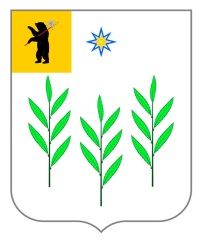 Председатель Муниципального Совета Ивняковского сельского поселения                              М.В. НефедоваГлава Ивняковского сельского поселенияИ.И. ЦуренковаУтверждено решениемМуниципального СоветаИвняковского сельского  поселения от 26 декабря 2016 г. № 89Председатель Муниципального Совета Ивняковского сельского  поселения ______________________  М.В. НефедоваУтверждено решениемМуниципального СоветаЯрославского муниципального районаот ______________ № ____Председатель Муниципального Совета Ярославского муниципального района_____________________  Ю.А. Лазарев                         